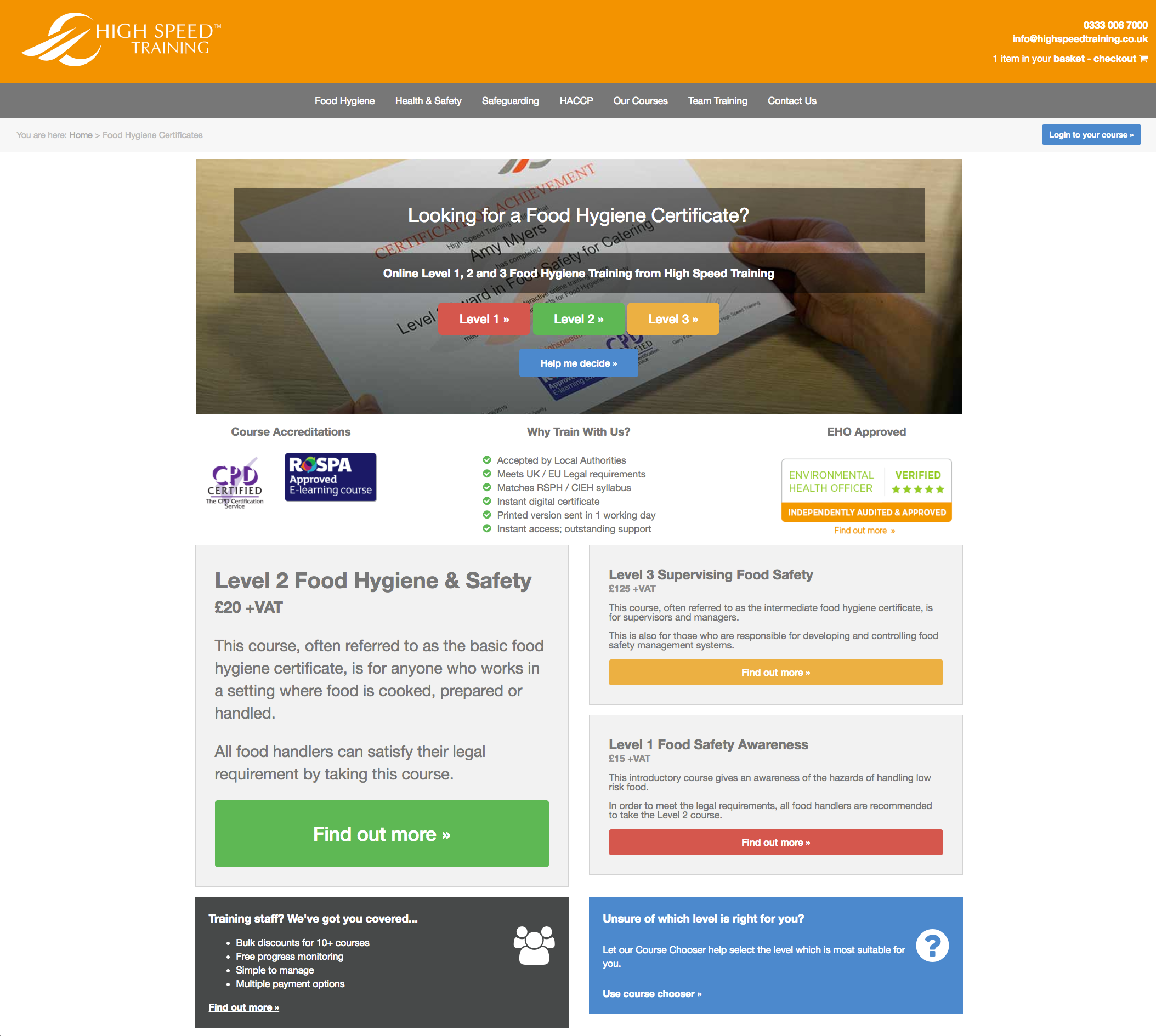 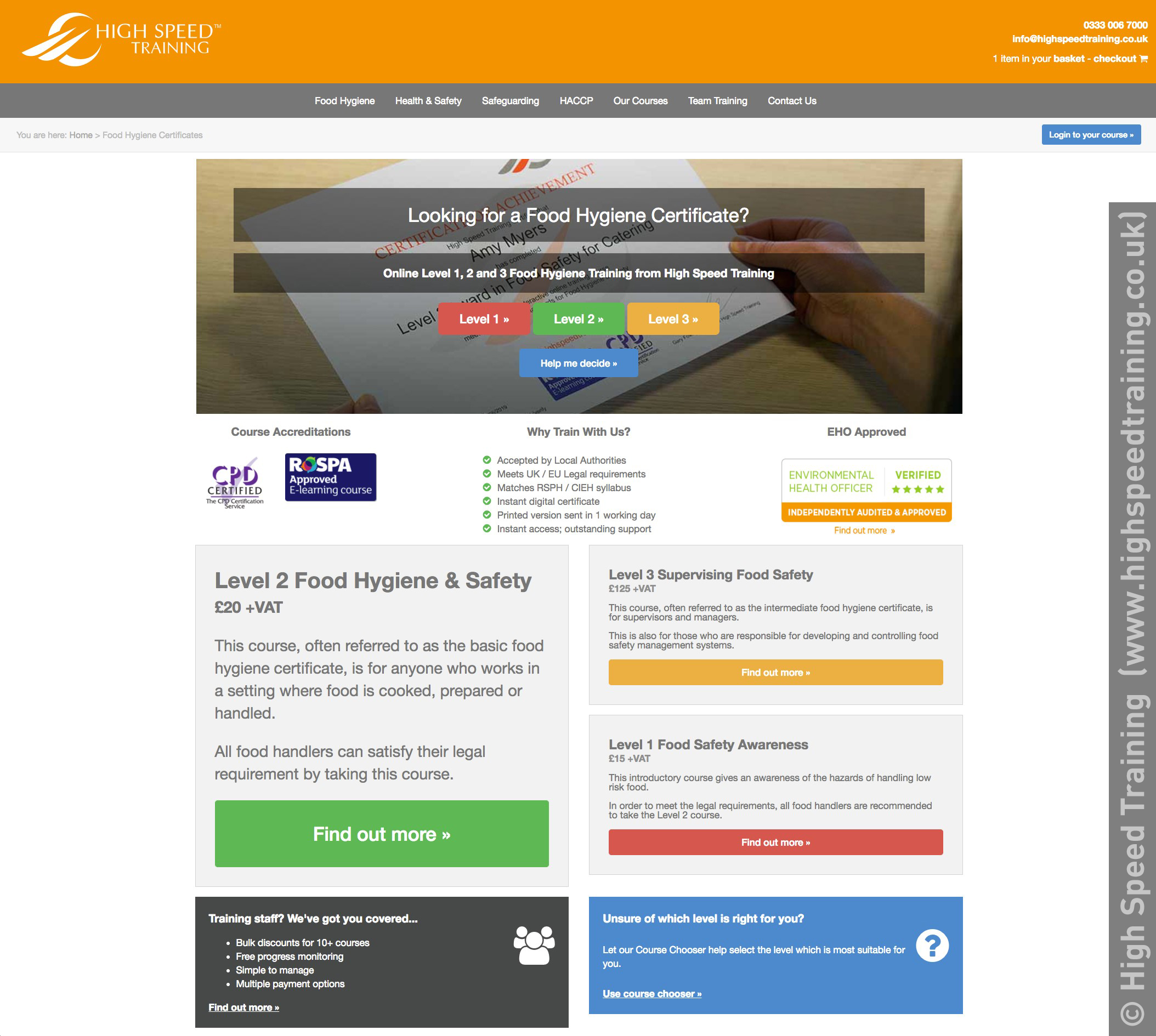 What are the benefits to the employer of this type of training? (6 marks)	What are the benefits to the employee of this type of training? (6 marks)4.	Is this type of training Formal or Informal?5.	One of their employees, Mary, is keen to develop her career in the Food and Hospitality industry. What might Mary do to develop her own career and how might Samantha and George support her too? (6 marks)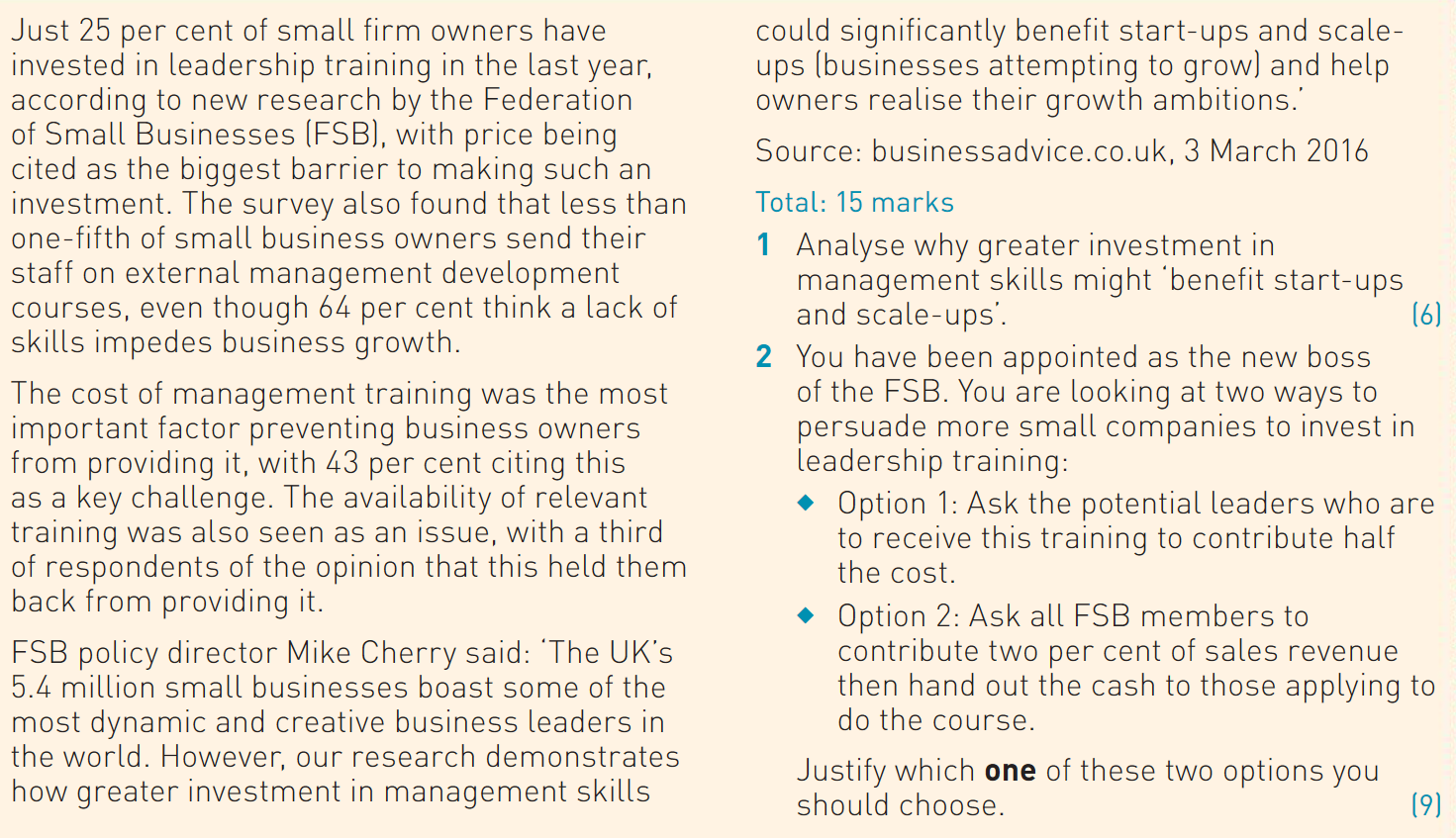 